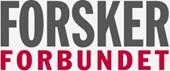 Referat styremøte FF/UiS				Dato: 		Onsdag 22. juni 2022. Tid: 		Kl. 17:00-18:00. Sted: 	Teams Til stede:Arnljot CorneliussenBabak GhassimBarbro Irene DahlKai Victor HansenLise Karin MelingShaher Ahmmad Ibrahim ShalfawiAud Torill MelandKristin Hjorthaug UrstadTrond Meling Bård MisundFravær:Eline ReeTor YttredalMarius SikvelandTomasz WiktorskiRong ChunmingÅse Elisabeth VagliSaksliste: Sak 16/22	Godkjenning av innkalling og referat fra forrige styremøte.Sak 17/22	Medlemsrekruttering FF/UiS har per i dag 484 medlemmer inkl. bistillinger; 476 medlemmer med UiS som sin hovedarbeidsplass. I tillegg har vi 4 studentmedlemmer og 61 pensjonistmedlemmer. Sak 18/22	Lønnsoppgjøret og lønnsforhandlinger 2022. 		Arnljot orienterer. Sak 19/22	Søknad fra Forskningsdagene. Se egne vedlegg.Forskningsdagene har søkt Forskerforbundet om støtte. Sak 20/22	Overlappingsseminar og OU-kurs høsten 2022Vi har fått midler til følgende kurs og seminarer:Seminar for styret om tariff og lønnsforhandlingerMedlemskurs: «Hvordan få bedre lønn»Overlappingsseminar for styret. 128.00Medlemskurs: julemøte Sak 21/22	EventueltArnljot tok opp sak om åpent kontorlandskap på sentralt hovedavtaleutvalg. Arnljot laget en økonomisk kalkyle over forventede økonomiske konsekvenser av økt sykefravær bl.a. Ang. SHA23/22. FF ba om info om hvem som godkjente utplassering av VDI bokser og på hvilket grunnlag. Dette var det rektor som hadde godkjent. "VDI-sensorene kan fange opp all datatrafikk, også innhold i filer”, "Dette skjer blant annet ved såkalt dyp pakkeinspeksjon, det vil si at NorCERT kan sjekke ned på filnivå hva som blir sendt inn til en bedrifts nettverk og hva som blir sendt ut.”.Aud Torill: tok opp sak om timer til ansattrepresentant på UH. 250 timer er nå satt av og vikar får 50 timer. Kai Victor: tok opp sak vedr ansettelser, som tar svært lang tid.Tilbakemeldinger på interne søknader (slik som stipendiater m.m.) Dette er en oppgave for prodekan for forskning å gi gode tilbakemeldinger. Bør bli en mer transparent prosess. Sak 22/22	Neste styremøteBestemmes senere. 